Работа воспитателем в летнее время на детских площадках, в лагерях с дневным пребыванием.С окончанием учебного года и наступлением летних каникул вопросы занятости детей, их оздоровления, присмотра и ухода за ними встают наиболее остро, и не менее остро - кадровый вопрос, в частности, порядок и условия привлечения педагогических работников для работы на детских площадках, детских спортивных площадках, в оздоровительных лагерях и т.д., которое должно осуществляться в соответствии с нормами законодательства, в первую очередь – ТК РФ и специальными нормативными правовыми актами, действующими в сфере образования, это:Приказ Минобразования РФ от 29 марта 1993 г. №113 (далее Приказ МО от 29 марта 1993 г. №113).- Приказ Министерства образования и науки РФ от 24 декабря 2010 г. №2075 «О продолжительности рабочего времени (норме часов педагогической работы за ставку заработной платы) педагогических работников» (далее Приказ МО №2075), - Приказ Минобрнауки России от 27 марта 2006г. №69, утвердивший Положение об особенностях режима рабочего времени и времени отдыха педагогических и других работников (далее Положение, утв. МО России от 27 марта 2006 г. №69),- Приказ Министерства здравоохранения  и социального развития от 26 авг. 2010 г. №761н, утвердивший квалификационные характеристики должностей работников образования в разделе Единого квалификационного  справочника должностей  руководителей, специалистов и служащих (далее ЕКС от 26 августа №761н).Каждый из этих приказов  в отдельности несет определённую смысловую нагрузку, а в контексте друг друга  одни и те же, казалось бы, ситуации с привлечением  педагогических работников для работы на летних площадках, оздоровительных лагерях и т.д. могут быть решены по разному как в вопросе режима рабочего времени, так и в  вопросе оплаты.Порядок и условия привлечения (направления) педагогических и иных работников для работы в этих учреждениях утверждены приказом Минобразования РФ от 29 марта 1993 г. №113, который действует в части не противоречащей законодательству. За педагогическими и другими работниками образовательных учреждений, направляемыми или привлекаемыми в период, не совпадающий с их очередным отпуском, для работы в оздоровительных лагерях всех видов, а так же по проведению походов, экспедиций и экскурсий и т.п., полностью сохраняется заработная плата (п.2 Приказа).Разница между двумя терминами «привлекаются» и «направляются» состоит в том, что в первом случае речь идёт о работе в лагере дневного пребывания, детской площадке и т.д., созданных на базе того образовательного учреждения, где работает педагогический работник, во втором – когда работник  с его согласия направляется в одно из оздоровительных лагерей, детских площадок и т.д., расположенных в пределах данного населенного пункта, но на базе другого образовательного учреждения или какой - либо иной организации, т.е. у другого работодателя.Положение МО России от 27 марта 2006 г. №69 регулирует режим рабочего времени работников образовательных учреждений в каникулярный период (раздел IV).Периоды каникул, установленных для обучающихся, воспитанников образовательных учреждений и не совпадающие с ежегодными оплачиваемыми основными и дополнительными отпусками работников (далее – каникулярный период),  являются для них рабочим временем (п.4.1.).В каникулярный период педагогические работники осуществляют педагогическую, методическую, а так же организационную  работу, связанную с реализацией образовательной программы, в пределах нормируемой части их рабочего времени (установленного объёма учебной нагрузки, педагогической работы),  определенной им до начала каникул, и времени, необходимого для выполнения другой педагогической работы, входящей в круг должностных обязанностей педработника, но не конкретизированной по количеству часов (пункты 2.3 и 4.2).Речь идёт о работе педагогических работников, ведущих преподавательскую работу, в установленном Приказом МО от 24 декабря 2010 г. №2075 объёме, и другой их педагогической  работе, выполняемой в пределах рабочего времени (норме часов педагогической работы за ставки заработной платы).  Эта не конкретизированная по количеству часов  педагогическая работа может  регулироваться  графиками, планами работы образовательного учреждения, личными планами педагогического работника, правилами внутреннего трудового распорядка, однако она не должна удлинять продолжительность рабочего времени за ставку (должностной оклад) заработной платы.Так, например, учебная нагрузка учителя за ставку з/платы равна 18 часам. Но кроме уроков (учебной нагрузки) он должен согласно должностным обязанностям, вытекающим из квалификационных характеристик ЕКС  от 26 августа 2010 г. №761н, заниматься, к примеру, методической работой, участвовать в деятельности педагогических и иных советов образовательного учреждения, осуществлять связь с родителями. Однако эти обязанности не должны увеличивать рабочее время, т.к. заработная плата  исчисляется пропорционально учебной нагрузке, исходя из 18 часов в неделю за ставку заработной платы. Поэтому время осенних, зимних, весенних и летних  каникул, несовпадающее с очередным отпуском, является рабочим временем педагогов, позволяющим привлекать их в эти периоды в объёме, не превышающем их учебной нагрузки, установленном до начала каникул, к другой педагогической работе.Другая педагогическая  работа, непосредственно связанная с образовательным процессом (классное руководство, проверка письменных работ, заведование уч. кабинетами и др.), но не входящая в круг должностных обязанностей является дополнительной (с дополнительной оплатой) и фактически выполняется за пределами рабочего времени, не являясь совместительством. Она в какой-то части также может выполняться в каникулярные периоды осенних, зимних, весенних каникул (например классное руководство), либо при её отсутствии (проверка письменных работ) заменяться другой педагогической работой.Время, необходимое  для выполнения этих дополнительных видов работ согласно п.4.2 Положения, утв. МО России от 27 марта 2006 г. №69, также включается в режим рабочего времени каникулярного периода с сохранением оплаты.Поскольку, как уже говорилось выше, оно согласно указанному Положению (п.2.3.) не конкретизировано по времени,  установление его  продолжительности вызывает определенную трудность. Думается, определить его возможно несколько приблизительно, руководствуясь планами работы, личными планами, в некоторых случаях ориентируясь на объём работ по количеству обучающихся (проверка письменных работ).Особое место занимает время, затраченное на кратковременные дежурства в образовательном учреждении в период образовательного процесса. Оно, как правило,  не оплачивается, но согласно пункту 2.3 и 4.2. Положения от 27 марта 2066 г. №69 учитывается в режиме рабочего времени в каникулярный период. Это противоречит Трудовому кодексу.Время дежурств регулируется графиками, его легко подсчитать и исключить из продолжительности времени, в течение  которого  педагогический работник может привлекаться к работе в каникулярный период, поскольку это время затрачивается не на выполнение должностных обязанностей, к которым дежурство согласно квалификационным характеристикам ЕТС №761н не относится, и не может считаться дополнительной работой уже потому, что для неё не определена оплата.Если к работе на детской площадке в качестве воспитателя привлекается воспитатель, иной педагогический работник (кроме учителей-предметников), то продолжительность их рабочего времени на детской площадке (лагере) не должна превышать той продолжительности (норме часов педагогической работы за ставку заработной платы), которая установлена для них Приказом МО России от 24 декабря 2010 г. №2075. Увеличение  продолжительности рабочего времени возможно лишь с согласия работника, т.к. это изменение является одним из изменений определённых сторонами условий трудового договора (ст. 72 ТК).За работу, выполняемую с письменного согласия работника сверх нормальной продолжительности рабочего времени, устанавливается дополнительная оплата за фактически отработанное время.Если ежедневная или еженедельная продолжительность рабочего времени не может быть соблюдена, то в соответствии с режимом работы площадки (лагеря и др.), может быть введён суммированный учёт рабочего времени так, чтобы продолжительность рабочего времени за учетный период не превышала нормальной продолжительности рабочего времени, которая определяется исходя их нормальной продолжительности рабочего времени для данной категории работников.Если в результате суммирования рабочего времени окажется, что за учетный период отработанное время превысит установленную продолжительность, то сверхурочное время  оплачивается за первые два часа в полуторном размере, а последующие часы – в двойном (ст. ст. 99, 152 ТК РФ).Если у педагогического работника, право на очередной ежегодный отпуск наступает ранее, чем заканчивается срок работы детской площадки (лагеря),  и далее время работы будет совпадать с очередным отпуском, то продолжение работы на детской площадке (лагере) с согласия работника может быть продолжено на условиях трудового договора, заключённого с учредителем летней площадки (лагеря). Дальнейшее продолжение работы на основании нового трудового договора является правом, а не обязанностью работника, поэтому  во избежание нарушений прав родителей и ребёнка, посещающего площадку (лагерь), из-за возможного отказа педагога продолжать работу в период своего отпуска с заключением трудового договора, сторонам необходимо заранее, до начала работы летней площадки оговорить все эти моменты с документальным их оформлением.Информацию подготовила гл. правовой инспектор труда	Панасюк Л.И.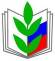 ПРОФСОЮЗ РАБОТНИКОВ НАРОДНОГО ОБРАЗОВАНИЯ И НАУКИ РОССИЙСКОЙ ФЕДЕРАЦИИ(ОБЩЕРОССИЙСКИЙ ПРОФСОЮЗ ОБРАЗОВАНИЯ)ИРКУТСКАЯ ОБЛАСТНАЯ ОРГАНИЗАЦИЯ
ОБЛАСТНОЙ КОМИТЕТ ПРОФСОЮЗА
664003, г. Иркутск,  ул. Карла Маркса, д. 22                 
тел. (8-3952) 24-19-23;     факс (8-3952) 33-02-41E-mail:   irkutsk_tk@mail.ru  http:// www.profedu38.ruПредседателям территориальных, первичных организаций Профсоюза
   от 09.06.14  №  227
Председателям территориальных, первичных организаций ПрофсоюзаПредседателям территориальных, первичных организаций Профсоюза